Język angielskiPrzybory szkolne cz. 2Obejrzycie w liku poniżej karty obrazkowe z nazwami przyborów, powtarzajcie głośno ich nazwy.https://www.youtube.com/watch?v=8mVcNMf0QhANastępnie wykonajcie ćwiczenie – klikając na głośnik posłuchaj nagrania i dopasuj brakujący przedmiot. https://www.liveworksheets.com/worksheets/en/English_as_a_Second_Language_(ESL)/School_objects/What's_in_my_school_bag$_nr708443bvZaznaczcie przedmiot, którego nazwę usłyszycie - https://www.liveworksheets.com/worksheets/en/English_as_a_Second_Language_(ESL)/School_objects/school_supplies_ey7731qaNa koniec zaściewajcie piosenkę - How's The Weather?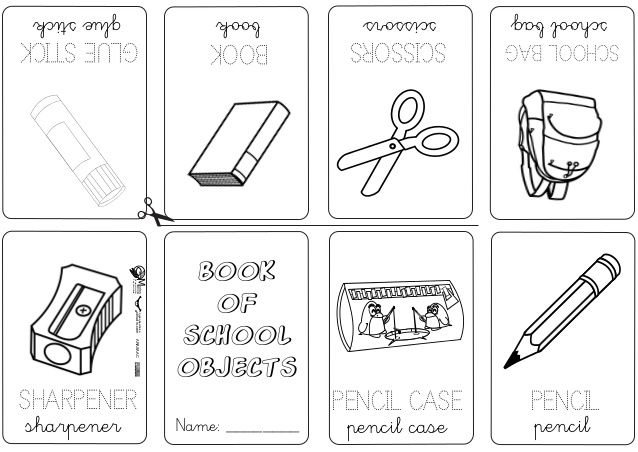 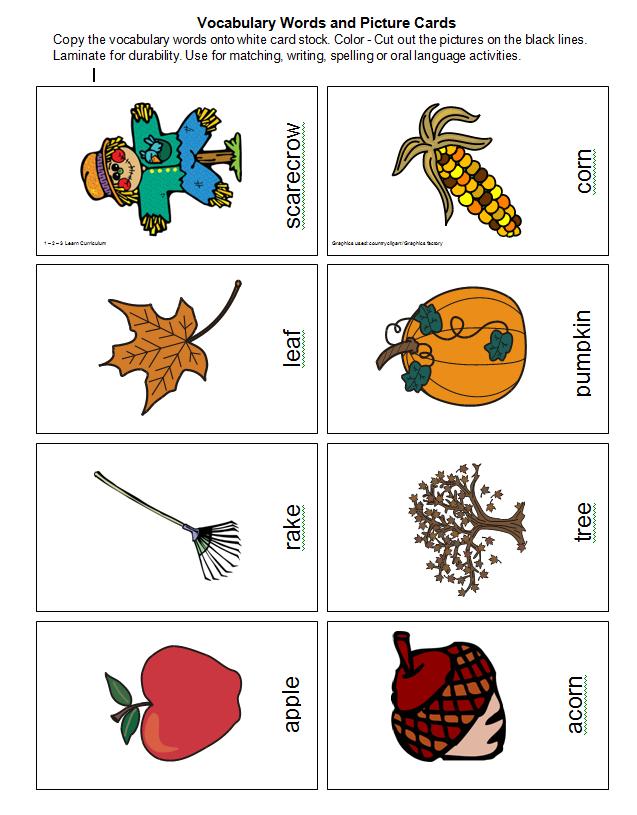 